La Charte du jeune footballeur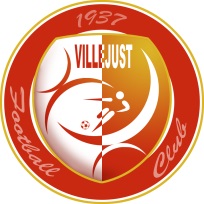 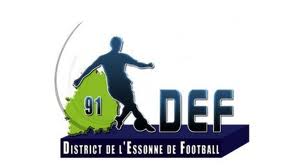 Parents et enfants autour d’une même charteEn prenant une licence de football, le joueur et ses parents s’engagent à :Respecter les règles fondamentales de politesse.S’engage à accomplir la saison entière au clubVenir régulièrement aux entrainements.Être à l’heure aux entrainements et aux matchs. En cas de retard, je préviens mon éducateur.Prévenir obligatoirement mon éducateur en cas d’absence pour un match.Respecter le matériel (et aider à son rangement) et les installations (vestiaires, terrains …)Toujours donner le meilleur de moi-même, d’être à l’écoute et de respecter les consignes de mon éducateur.Accepter les décisions des éducateurs, laisser les éducateurs diriger, « coacher ».Fair-Play :Jouer pour gagner mais accepter la défaite avec dignité.Respecter les lois du jeu.Respecter toute personne sur et en dehors du terrain : partenaires, adversaires, encadrement, arbitres, spectateurs …Saluer l’adversaire et les arbitres à la fin d’une rencontre.Signature du joueur :					Signature des parents :									